※ 해당 휴학 신청기간에 휴학신청서 미업로드 혹은 위의 공지된 양식으로 신청서 내용을 작성하지 않아 발생하는 불이익은 학생 본인 책임이므로, 반드시 위의 절차 및 양식에 맞게 휴학 신청을 완료해주시기 바랍니다.※ 해당 휴학 신청기간에 신청 완료한 휴학 신청은 취소가 불가합니다.※ 휴학 신청이 완료될 경우 기존에 소지하고 있던 D-2 비자는 취소되기 때문에 휴학신청일 30일 이내 출국 후 복학하기 전에 비자를 새로 발급받아야 합니다.위에 기재한 내용은 모두 사실이며 휴학 관련 안내사항을 모두 숙지하였습니다.I hereby certify that all the information above is true, and I understood the leave of absence guideline.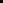 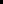 Date of Application(YYYY.MM.DD) :  20    .     .     본인 서명(Your name & signature) :                           (인)한양대학교 총장 귀하 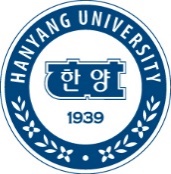 재난·감염병 특별휴학 신청서(Application for Special Leave of Absence – Disaster·Epidemic)재난·감염병 특별휴학 신청서(Application for Special Leave of Absence – Disaster·Epidemic)재난·감염병 특별휴학 신청서(Application for Special Leave of Absence – Disaster·Epidemic)재난·감염병 특별휴학 신청서(Application for Special Leave of Absence – Disaster·Epidemic)재난·감염병 특별휴학 신청서(Application for Special Leave of Absence – Disaster·Epidemic)재난·감염병 특별휴학 신청서(Application for Special Leave of Absence – Disaster·Epidemic)재난·감염병 특별휴학 신청서(Application for Special Leave of Absence – Disaster·Epidemic)소 속(Major/department)단과대학(College)학과(Major/Dept.)학 번(Student No.)성 명(Name)성 명(Name)현재 체류국가(Current Country of Residence)현재 체류도시(Current City of Residence)현재 체류도시(Current City of Residence)외국인등록번호-소지 시(RC No. if any) 여권번호(Passport No.)여권번호(Passport No.)한국 휴대폰번호(Korean Mobile Phone No.)해외 연락처(Overseas Phone No.)해외 연락처(Overseas Phone No.)휴학 신청 사유(2개 중 택 1)(Reason for Leave of Absence – Choose one of the two)  ※ 재난·감염병 사유: 감염병 감염, 항공편 미운행, 비자발급 제한, 지역봉쇄  ※ Approved Reasons for Disaster·Epidemic: Epidemic disease infection, flight non-operation, restriction on visa issuance, regional lockdown‘ 위 재난·감염병 사유로 특별휴학 신청 (Apply for a special leave of absence due to Disaster·Epidemic reasons above)신청 학기에 재난·감염병 사유에 해당하는 증빙자료 제출 위 재난·감염병 사유로 일반휴학 최대 가능 기간을 소진하여 특별휴학 신청 (Apply for a special leave of absence from exhausting all available period of general leave of absence due to Disaster·Epidemic reasons above)기존 감염병 사유로 일반휴학을 신청한 학기: ______학년도 ____학기위 학기 중 재난·감염병 사유에 해당하는 증빙자료 제출  ※ 재난·감염병 사유: 감염병 감염, 항공편 미운행, 비자발급 제한, 지역봉쇄  ※ Approved Reasons for Disaster·Epidemic: Epidemic disease infection, flight non-operation, restriction on visa issuance, regional lockdown‘ 위 재난·감염병 사유로 특별휴학 신청 (Apply for a special leave of absence due to Disaster·Epidemic reasons above)신청 학기에 재난·감염병 사유에 해당하는 증빙자료 제출 위 재난·감염병 사유로 일반휴학 최대 가능 기간을 소진하여 특별휴학 신청 (Apply for a special leave of absence from exhausting all available period of general leave of absence due to Disaster·Epidemic reasons above)기존 감염병 사유로 일반휴학을 신청한 학기: ______학년도 ____학기위 학기 중 재난·감염병 사유에 해당하는 증빙자료 제출  ※ 재난·감염병 사유: 감염병 감염, 항공편 미운행, 비자발급 제한, 지역봉쇄  ※ Approved Reasons for Disaster·Epidemic: Epidemic disease infection, flight non-operation, restriction on visa issuance, regional lockdown‘ 위 재난·감염병 사유로 특별휴학 신청 (Apply for a special leave of absence due to Disaster·Epidemic reasons above)신청 학기에 재난·감염병 사유에 해당하는 증빙자료 제출 위 재난·감염병 사유로 일반휴학 최대 가능 기간을 소진하여 특별휴학 신청 (Apply for a special leave of absence from exhausting all available period of general leave of absence due to Disaster·Epidemic reasons above)기존 감염병 사유로 일반휴학을 신청한 학기: ______학년도 ____학기위 학기 중 재난·감염병 사유에 해당하는 증빙자료 제출  ※ 재난·감염병 사유: 감염병 감염, 항공편 미운행, 비자발급 제한, 지역봉쇄  ※ Approved Reasons for Disaster·Epidemic: Epidemic disease infection, flight non-operation, restriction on visa issuance, regional lockdown‘ 위 재난·감염병 사유로 특별휴학 신청 (Apply for a special leave of absence due to Disaster·Epidemic reasons above)신청 학기에 재난·감염병 사유에 해당하는 증빙자료 제출 위 재난·감염병 사유로 일반휴학 최대 가능 기간을 소진하여 특별휴학 신청 (Apply for a special leave of absence from exhausting all available period of general leave of absence due to Disaster·Epidemic reasons above)기존 감염병 사유로 일반휴학을 신청한 학기: ______학년도 ____학기위 학기 중 재난·감염병 사유에 해당하는 증빙자료 제출  ※ 재난·감염병 사유: 감염병 감염, 항공편 미운행, 비자발급 제한, 지역봉쇄  ※ Approved Reasons for Disaster·Epidemic: Epidemic disease infection, flight non-operation, restriction on visa issuance, regional lockdown‘ 위 재난·감염병 사유로 특별휴학 신청 (Apply for a special leave of absence due to Disaster·Epidemic reasons above)신청 학기에 재난·감염병 사유에 해당하는 증빙자료 제출 위 재난·감염병 사유로 일반휴학 최대 가능 기간을 소진하여 특별휴학 신청 (Apply for a special leave of absence from exhausting all available period of general leave of absence due to Disaster·Epidemic reasons above)기존 감염병 사유로 일반휴학을 신청한 학기: ______학년도 ____학기위 학기 중 재난·감염병 사유에 해당하는 증빙자료 제출[증빙자료 첨부]- 종류 제한 없음- 원본 스캔본 및 국문 번역본 제출 필수[Attach document of proof]- No limitations on document type - Original scanned copy and Korean translation required [증빙자료 첨부]- 종류 제한 없음- 원본 스캔본 및 국문 번역본 제출 필수[Attach document of proof]- No limitations on document type - Original scanned copy and Korean translation required